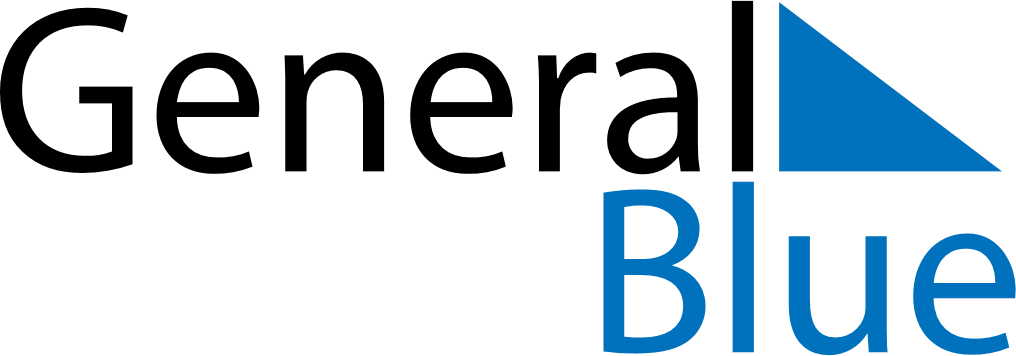 August 2028August 2028August 2028August 2028August 2028August 2028GabonGabonGabonGabonGabonGabonSundayMondayTuesdayWednesdayThursdayFridaySaturday12345678910111213141516171819AssumptionIndependence Day202122232425262728293031NOTES